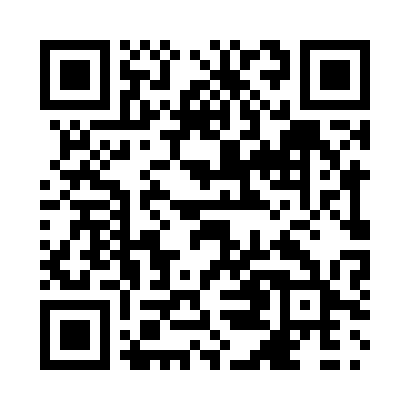 Prayer times for Blue Ridge, Alberta, CanadaWed 1 May 2024 - Fri 31 May 2024High Latitude Method: Angle Based RulePrayer Calculation Method: Islamic Society of North AmericaAsar Calculation Method: HanafiPrayer times provided by https://www.salahtimes.comDateDayFajrSunriseDhuhrAsrMaghribIsha1Wed3:516:031:396:499:1511:272Thu3:506:011:386:509:1711:283Fri3:495:591:386:519:1911:294Sat3:485:571:386:529:2011:305Sun3:475:551:386:549:2211:306Mon3:465:531:386:559:2411:317Tue3:455:511:386:569:2611:328Wed3:445:491:386:579:2811:339Thu3:435:471:386:589:2911:3410Fri3:425:451:386:599:3111:3511Sat3:415:441:387:009:3311:3612Sun3:405:421:387:019:3511:3713Mon3:395:401:387:029:3611:3714Tue3:385:381:387:039:3811:3815Wed3:385:371:387:049:4011:3916Thu3:375:351:387:059:4111:4017Fri3:365:341:387:069:4311:4118Sat3:355:321:387:079:4511:4219Sun3:345:301:387:089:4611:4220Mon3:345:291:387:099:4811:4321Tue3:335:281:387:109:5011:4422Wed3:325:261:387:109:5111:4523Thu3:325:251:387:119:5311:4624Fri3:315:241:387:129:5411:4625Sat3:315:221:397:139:5511:4726Sun3:305:211:397:149:5711:4827Mon3:295:201:397:159:5811:4928Tue3:295:191:397:1510:0011:4929Wed3:295:181:397:1610:0111:5030Thu3:285:171:397:1710:0211:5131Fri3:285:161:397:1810:0411:52